Värdegrund F-14-Ansvar för dig själv. Att du kommer i tid till träning helst lite innan så att vi kan starta igång när träningen börjar. Att du har med dig det som behövs. Skor, benskydd, vattenflaska, Ett gott humör :) -Ansvar för laget Det kan innebära att du får göra vissa saker för att hjälpa laget. Exempelvis kan du ibland få spela en position som du inte önskar.  Se till att dina medspelare mår bra och att ingen ska känna sig utanför. Ansvar under match Innebär att du gör ditt bästa och har en positiv inställning tills slutsignalen ljuder. Du beter dig sportsligt mot dina lagkamrater, ledare, motståndare, och domare.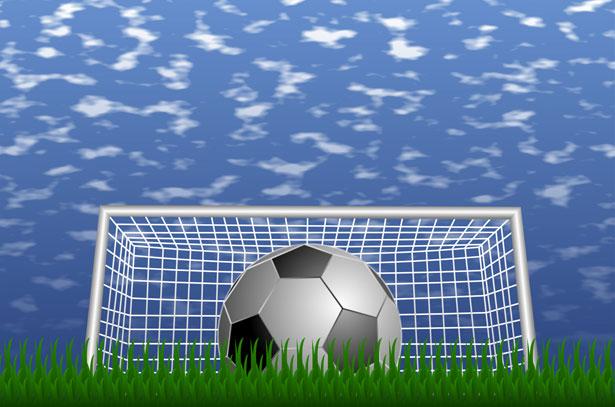 